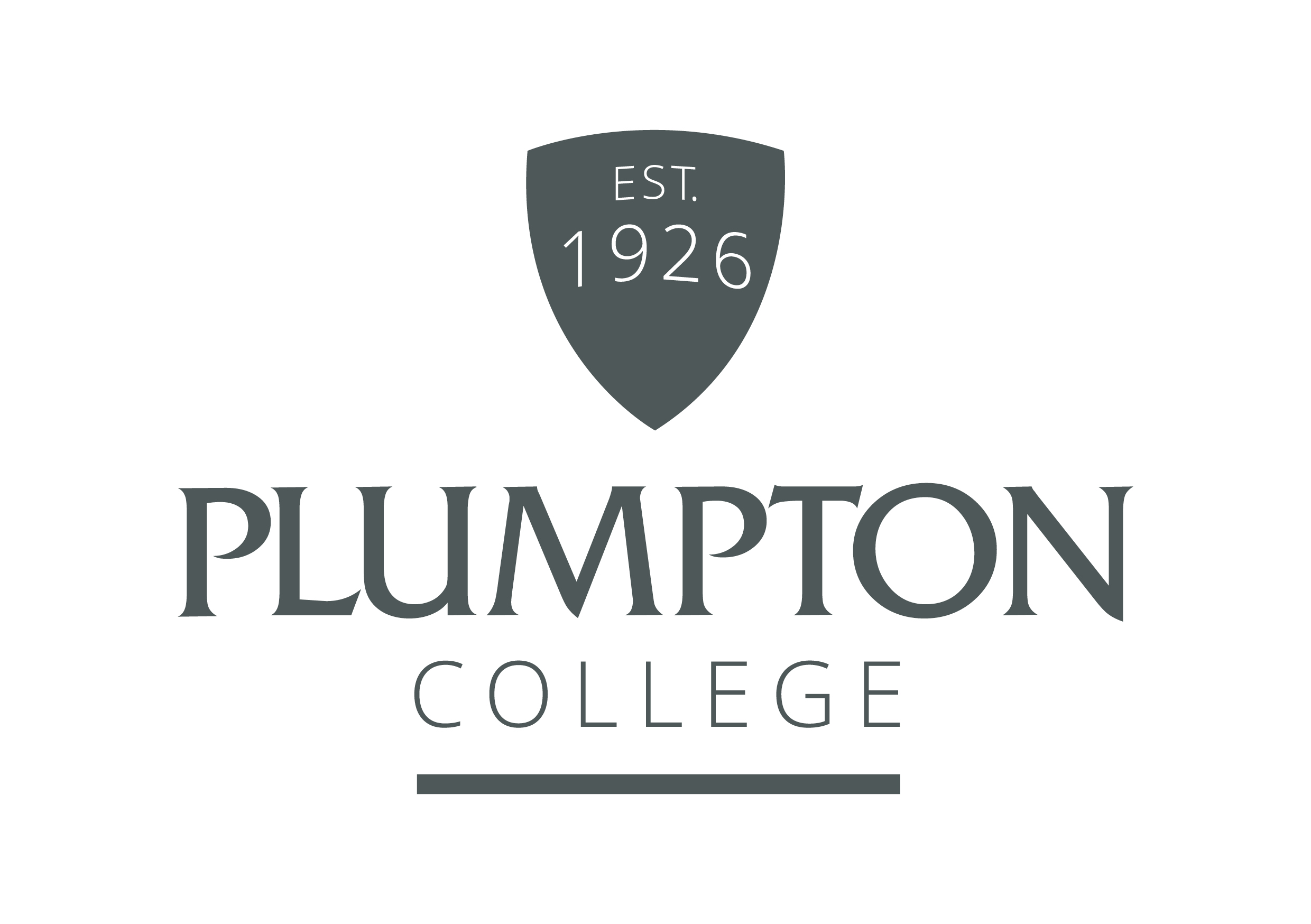 Job PurposeBe part of the Catering team to assist the Catering Manager Responsible for the day to day operation of the College catering dining room and snack bar facilities including internal and external client meetings and function, ensuring provision of good quality meals for students, staff and visitors.Duties and Responsibilities of the JobCatering operations Continuous Professional DevelopmentQualifications / Skills / Knowledge / QualitiesIt is crucial that the successful candidate shares our student focussed values, equality of opportunity and parity of esteem for staff and students.  At Plumpton College we are:Ambitious and ProgressiveEnterprisingProfessionalPassionate about everything we doSupportiveCONDITIONS OF EMPLOYMENTWorking HoursBasic working hours are five days over a seven day rota to include two weekends a month on a rota basis’s hours are approximately 7.30am to 16.30pm or 9.00am to 18.00pm, however some flexibility will be required to meet the needs of the business. Hours and working times will agreed with the catering manager, based on the needs of the business.This is an all year round post. There will be some evening and weekend working required to support faculty activities, and whole college recruitment and promotional functions and events.Annual LeaveThe holiday year is from 1 September - 31 August each year.  The Pro-Rata annual leave entitlement for this role is 26 working days, plus 8 bank holidays and up to 5 efficiency days when the college closes at Christmas.  Annual leave is bookable subject to business needs and should be planned and agreed with your Line Manager. Annual leave sheets will be available from the start of the new holiday year (1 September).Continuous Professional Development (CPD)This post will be entitled to CPD for industrial updating, personal and professional development.  All CPD must be planned, agreed and booked with your Line Manager.  BenefitsThe candidate appointed to the post will automatically become a member of the Local Government Pension Scheme and pay contributions as determined by annual salary levels.  The pension scheme includes life assurance cover and the college will also pay a contribution towards your pension. There is also free car parking and a competitively priced dining room service.Equality and DiversityPlumpton College is committed to the promotion of equal opportunities and is dedicated to pursuing non-discriminatory policies and practices and eliminating unfair discrimination on any basis. This means that no job applicant will receive less favourable treatment than another on grounds of gender, marital status, age, racial origin, disability, sexual orientation or political or religious beliefs. Criminal Record Check via the Disclosure ProcedureThe Rehabilitation of Offenders Act 1974 gives individuals the right not to disclose details of certain old offences when asked about their criminal record as they may be defined as ‘spent’. There are exemptions to this if the individual is offered a post which involves contact with children or regular work at an establishment exclusively or mainly for children.The post you have applied for falls into this category and, therefore, requires a criminal background check.If a job offer is made, you will be asked to apply for a DBS Disclosure Certificate. The Disclosure Certificate will contain details of current and “spent” convictions, cautions, reprimands or warnings held on the Police National Computer, excluding certain specified old and minor offences.The DBS Disclosure will also indicate whether information is held on government faculty lists of those individuals who are barred from working with children or vulnerable adults (if applicable).The post-holder cannot begin employment with the college until the DBS Disclosure Certificate is received and considered by the Principal.Food Service (Catering) Assistant  Reporting to:Catering Manger Working Hours:Full time (39 Hours per week) (working 5 days over a 7 day rota including 2 weekends per month)Salary:£15,879Annual Leave:26 electable days, 8 statutory days and up to 5 efficiency closure days at ChristmasBe part of the catering team, supporting the serving of meals and catering requirements across our catering outlets to a high standard.Ensure that everyone using the catering facilities is treated politely and courteously, be they students, staff or guests.Ensure kitchen and servery wash-up areas and the customer seating areas are kept in a clean and hygienic condition.  To keep up to date with food safety guidelines and legislation to ensure compliance.Ensure the cleaning schedules are followed and tasks are completed.Ensure that cleaning and food temperature records are kept.Ensure food wastage is kept to a minimum by carrying out strict portion control.Comply with food hygiene regulations by wearing the appropriate clean protective clothing while preparing and serving food, and to ensure all other members of staff do likewise.Ensure that all stock is stored appropriately and stock rotation procedures are followed. Ensure that all stock issued to other departments is recorded to enable stock records to be kept accurately.Be required to cover for functions requiring catering during holiday periods and at weekends and evenings.Ensure that meal eligibility procedures for students, staff and guests are followed at all times             Assist in all areas of the Catering operations Dining room /Snack bars/Function meeting rooms when required, and undertake manual handling takes as directed.  Where required provide temporary cover in a similar capacity to complete catering services at the Colleges Outlet centres, at Netherfield & Stammer park.   Participate in staff development activities to support Continuous Professional Development (CPD) and keep a Professional Development Portfolio (PDP) to evidence personal development and impact on practice.Actively participate in the college performance management processes, including appraisals to support personal and professional development and enhance student experience.Essential criteria for the postA catering qualification or Experience Hold a Current Food Hygiene CertificateMin of 2yrs in Experience in a similar PositionA passion for good food  Physically Fit, Able to undertake Manual Handling dutiesAble to demonstrate Great customer service skills  Full UK Drivers LicenceDesirable criteria for the postOutgoing, approachable and flexibleTeam working experience and works well under pressure